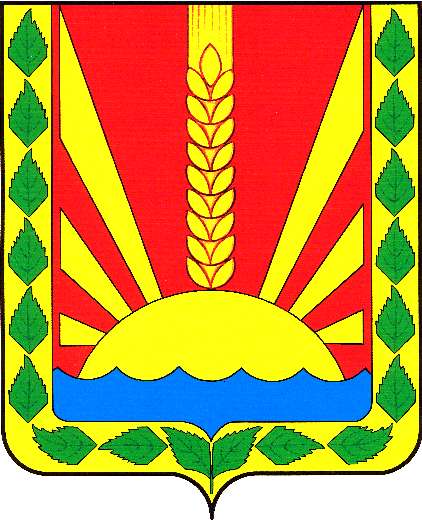 Информационный  вестник Собрания представителей сельского поселения Шентала муниципального района Шенталинский  Самарской областиОФИЦИАЛЬНОЕ ОПУБЛИКОВАНИЕЗаключение о результатах публичных слушаний 
в сельском поселении Шентала муниципального района Шенталинский Самарской области по проекту решения Собрания представителей сельского поселения Шентала муниципального района Шенталинский Самарской области «О внесении изменений в решение Собрания представителей сельского поселения Шентала муниципального района Шенталинский Самарской области от 19 декабря 2019 года № 142 «Об утверждении Правил  благоустройства территории сельского поселения Шентала муниципального района Шенталинский Самарской области»»1. Дата оформления заключения о результатах публичных слушаний - 22.05.2022 г. 2. Наименование проекта, рассмотренного на публичных слушаниях — проект решения Собрания представителей сельского поселения Шентала муниципального района Шенталинский Самарской области «О внесении изменений в решение Собрания представителей сельского поселения Шентала муниципального района Шенталинский Самарской области от 19 декабря 2019 года № 142 «Об утверждении Правил благоустройства территории сельского поселения Шентала муниципального района Шенталинский Самарской области»» (далее соответственно — Проект решения). Основание проведения публичных слушаний — Постановление Администрации сельского поселения Шентала муниципального района Шенталинский Самарской области от 15.04.2022 № 17-п «О проведении публичных слушаний по проекту решения Собрания представителей сельского поселения Шентала муниципального района Шенталинский Самарской области  «О внесении изменений в решение Собрания представителей сельского поселения Шентала муниципального района Шенталинский Самарской области от 19 декабря 2019 года № 142 «Об утверждении Правил  благоустройства территории сельского поселения Шентала муниципального района Шенталинский Самарской области»», являющееся оповещением о начале публичных слушаний, опубликованное в газете сельского поселения Шентала муниципального района Шенталинский Самарской области «Вестник поселения Шентала» от 15.04.2022 г. № 8 (326).Срок проведения публичных слушаний - с 18.04.2022 г. по 22.05.2022 г.3. Реквизиты протокола публичных слушаний, на основании которого подготовлено заключение о результатах публичных слушаний – б/н от 22.05.2022 г.4. В публичных слушаниях приняли участие 5 человек, в том числе:на железнодорожной станции Шентала «25» апреля 2022 года в 18:00 ч по адресу: Самарская область, Шенталинский район, железнодорожная станция Шентала, ул. Вокзальная, д. 20в поселке Северный «26» апреля 2022 года в 18:00 ч по адресу: Самарская область, Шенталинский район, поселок Северный, ул. Центральная, д. 7.5.	Мнения, предложения и замечания по Проекту решения внесли в протокол публичных слушаний, -  1 (один) человек.5.1 	Мнения о целесообразности принятия Проекта решения в редакции, вынесенной на публичные слушания, и другие мнения, содержащие положительную оценку по вопросу публичных слушаний, высказал 1 (один) человек.5.2.	Мнения, содержащие отрицательную оценку по вопросу публичных слушаний, не высказаны.5.3.	Замечания и предложения по вопросу публичных слушаний не высказаны.6.	По результатам рассмотрения мнений, замечаний и предложений участников публичных слушаний по Проекту решения рекомендуется принять Проект решения в редакции, вынесенной на публичные слушания.Глава сельского поселения Шенталамуниципального районаШенталинский Самарской области                                     В.И. МиханьковСобрание представителей сельского поселения Шенталамуниципального района Шенталинский Самарской областиРЕШЕНИЕ №72 от 30 мая 2022 года О внесении изменений в решение Собрания представителей сельского поселения Шентала муниципального района Шенталинский Самарской области от 19 декабря 2019 года № 142 «Об утверждении Правил  благоустройства территории сельского поселения Шентала муниципального района Шенталинский Самарской области»В целях обеспечения систематического  и эффективного контроля за содержанием территории сельского поселения Шентала муниципального района Шенталинский Самарской области, соблюдением чистоты и порядка и приведения муниципального нормативного правового акта в соответствие с действующим законодательством, руководствуясь Законом Самаркой области №15-ГД от 11.02.2022 года «О внесении изменений в Закон Самарской области «Об административных правонарушениях на территории Самарской области»», Уставом сельского поселения Шентала муниципального района Шенталинский Самарской области, Собрание представителей сельского поселения Шентала муниципального района Шенталинский Самарской областиРЕШИЛО:1. Внести в  решение Собрания представителей сельского поселения Шентала муниципального района Шенталинский Самарской области 
от 19 декабря 2019 года № 142 «Об утверждении Правил  благоустройства территории сельского поселения Шентала муниципального района Шенталинский Самарской области» следующие изменения:1.1. Главу 1 раздела 1 Приложения к  Решению Собрания представителей сельского поселения Шентала муниципального района Шенталинский Самарской области от 19 декабря 2019 года № 142 «Правила  благоустройства территории сельского поселения Шентала муниципального района Шенталинский Самарской области» (далее – Правила) дополнить пунктами 1.3.13 и 1.3.14 следующего содержания: «1.3.13. Выпас сельскохозяйственных животных – контролируемое пребывание на пастбище сельскохозяйственных животных в специально отведенных местах;».«1.3.14. Прогон сельскохозяйственных животных – передвижение сельскохозяйственных животных от места их постоянного нахождения до места выпаса и обратно;».1.2.   Главу 4 раздела 2  Правил дополнить пунктами 4.20, 4.21, 4.22 следующего содержания:«4.20. Выпас сельскохозяйственных домашних животных осуществляется  на специально отведенных муниципальным правовым актом администрации сельского поселения огороженных или неогороженных местах выпаса, на привязи или под надзором   владельцев сельскохозяйственных животных либо лиц, ими  уполномоченных.Выпас сельскохозяйственных  животных, принадлежащих сельскохозяйственным предприятиям, крестьянско – фермерским хозяйствам, индивидуальным предпринимателям осуществляется на личных (паевых) либо арендованных земельных участках под надзором   владельцев сельскохозяйственных животных либо лиц, ими  уполномоченных.  4.21. Прогон сельскохозяйственных животных осуществляется под обязательным надзором владельцев сельскохозяйственных животных либо лиц ими уполномоченных.4.22. Владельцы сельскохозяйственных животных осуществляют прогон сельскохозяйственных животных к месту выпаса по маршрутам и времени, установленным муниципальным правовым актом администрации сельского поселения по заявлению владельцев сельскохозяйственных животных.».2. Настоящее решение опубликовать в газете «Вестник поселения Шентала» и разместить на официальном сайте Администрации сельского поселения Шентала муниципального района Шенталинский Самарской области в информационно-телекоммуникационной сети «Интернет» по адресу: http://shentala63.ru/.3. Настоящее решение вступает в силу со дня его официального опубликования.Председатель Собрания представителей сельского поселения Шентала муниципального района ШенталинскийСамарской области                                                                Г.П. ГафароваГлава сельского поселения Шентала муниципального района Шенталинский Самарской области                                                                   В.И. МиханьковРЕШЕНИЕ №73 от 30 мая 2022 года Об утверждении Правил содержания, выпаса и прогона сельскохозяйственных животных и птицы на территории сельского поселения Шентала муниципального района Шенталинский Самарской областиВ соответствии с Федеральным законом от 06.10.2003 г. № 131-ФЗ «Об общих принципах организации местного самоуправления в Российской Федерации», Федеральным законом от 27.12.2018 г. № 498-ФЗ «Об ответственном обращении с животными и о внесении изменений в отдельные законодательные акты Российской Федерации», Федеральным законом от 14.05.1993 г. № 4979-1 «О ветеринарии», Федеральным законом от 30.03.1999 г. № 52-ФЗ «О санитарно-эпидемиологическом благополучии населения», Законом Самарской области от 11.02.2022 г. № 15-ГД «О внесении изменений в Закон Самарской области «Об административных правонарушениях на территории Самарской области»», Решением Собрания представителей сельского поселения Шентала муниципального района Шенталинский Самарской области от 19.12.2019 г. №142 «Об утверждении Правил благоустройства территории сельского поселения Шентала муниципального района Шенталинский Самарской области», Уставом сельского поселения Шентала муниципального района Шенталинский Самарской области, Собрание представителей муниципального района Шенталинский Самарской области, РЕШИЛО:1. Утвердить Правила содержания, выпаса и прогона сельскохозяйственных животных и птицы на территории сельского поселения Шентала муниципального района Шенталинский Самарской области (Приложение №1).2. Опубликовать настоящее решение в газете «Вестник поселения Шентала». 3. Настоящее решение вступает в силу со дня его официального опубликования.4. Контроль за исполнением настоящего решения возложить на Администрацию сельского поселения Шентала муниципального района Шенталинский Самарской области.Председатель Собрания представителей сельского поселения Шентала муниципального района ШенталинскийСамарской области                                                                  Г.П. ГафароваГлава сельского поселения Шентала муниципального района Шенталинский Самарской области                                                              В.И. МиханьковПриложение № 1к Решению Собрания представителей сельского поселения Шентала муниципального района Шенталинский Самарской области от 30.05.2022 года № 73Правиласодержания, выпаса и прогона сельскохозяйственных животных и птицы на территории сельского поселения Шентала муниципального района Шенталинский Самарской области1. Общие положения1.1. Настоящие Правила содержания, выпаса и прогона сельскохозяйственных животных и птицы на территории сельского поселения Шентала муниципального района Шенталинский Самарской области (далее - Правила) разработаны в соответствии с Земельным кодексом Российской Федерации, Федеральным законом от 06.10.2003 г. № 131-ФЗ «Об общих принципах организации местного самоуправления в Российской Федерации», Федеральным законом от 27.12.2018 г. № 498-ФЗ «Об ответственном обращении с животными и о внесении изменений в отдельные законодательные акты Российской Федерации» Федеральным законом от 14.05.1993 г. № 4979-1 «О ветеринарии», Федеральным законом от 30.03.1999 г. № 52-ФЗ «О санитарно-эпидемиологическом благополучии населения», санитарными правилами СП 3.1.084-96, ветеринарными правилами ВП 13.3.4.1100-96 «Профилактика и борьба с заразными болезнями, общими для человека и животных. Общие положения», Законом Самарской области от 11.02.2022 г. № 15-ГД «О внесении изменений в Закон Самарской области         «Об административных правонарушениях на территории Самарской области»».1.2. Настоящие Правила устанавливают порядок содержания, регистрации, учета, выпаса и прогона сельскохозяйственных животных и птицы гражданами на территории сельского поселения Шентала муниципального района Шенталинский Самарской области (далее – поселение) и направлены на обеспечение санитарно-эпидемиологического благополучия населения, защиту зеленых насаждений от потравы, повреждения или уничтожения, защиту рекреационных зон и водоемов от загрязнения продуктами жизнедеятельности сельскохозяйственных животных и птицы, профилактику и предупреждение заразных болезней и массовых незаразных заболеваний.1.3. В настоящих Правилах применяются следующие понятия и термины:1) сельскохозяйственные животные и птица - лошади, ослы, мулы, крупный рогатый скот, свиньи, мелкий рогатый скот (овцы, козы), домашняя птица (куры, утки, индейки, гуси, цесарки, перепела, голуби), пушные звери и кролики, используемые в целях производства животноводческой продукции, а также в качестве транспортного средства или тягловой силы;2) владелец сельскохозяйственного животного - физическое лицо, обладающее в отношении животного правом собственности или иным вещным правом либо фактически владеющее им, осуществляющее содержание животного;3) безнадзорные животные - домашние животные, находящиеся на территории поселения, без сопровождающего лица либо вне зоны ограждения электропастуха, а также без привязи.4) учет (идентификация) животных и птицы - нанесение уполномоченными лицами номерных знаков путем выжигания, татуировки, биркования, чипирования или другим способом, позволяющим идентифицировать животных.5) содержание и разведение сельскохозяйственных животных - действия, совершаемые собственником сельскохозяйственных животных и птицы для сохранения жизни животных, их физического здоровья, получения полноценного потомства при соблюдении ветеринарно-санитарных норм и правил, получения качественной продукции животного происхождения, а также обеспечения общественного порядка и безопасности граждан и других животных;6) прогон сельскохозяйственных животных - передвижение сельскохозяйственных животных от места их постоянного нахождения до места выпаса и обратно;7) выпас сельскохозяйственных животных - контролируемое пребывание на пастбище сельскохозяйственных животных в специально отведенных местах;2. Регистрация и учет животных и птицы2.1. Сельскохозяйственные животные и птица (далее - животные) всех видов подлежат регистрации, а крупный и мелкий рогатый скот - обязательному мечению для определения принадлежности (идентификации) животного в учреждении, подведомственном органу исполнительной власти Самарской области в области ветеринарии (далее - ветеринарная служба).2.2. Учет лошадей, верблюдов, крупного и мелкого рогатого скота, свиней осуществляется путем регистрации присвоенных животным инвентарных номеров.Присвоение животным инвентарных номеров (мечение животных) производится владельцами животных. В случае невозможности мечения животных силами владельцев данная процедура производится подразделениями ветеринарной службы по месту фактического нахождения животных на платной основе.2.3. Крупный рогатый скот, лошади, свиньи, овцы и козы с двухмесячного возраста должны быть пронумерованы (идентифицированы) владельцем любым доступным методом. В качестве идентификационного номера может применяться бирка, номерная татуировка, вживление микрочипа, выжигание на рогах, ошейник - номерной ремень или нумерация жидким азотом.Идентификационный номер должен сохраняться на протяжении всей жизни животного и обеспечить возможность его прочтения.2.4. Животные, содержащиеся в личных подсобных хозяйствах на территории земельных участков, предоставленных для ведения личного подсобного хозяйства, подлежат учету в администрации сельского поселения Шентала муниципального района Шенталинский Самарской области путем внесения записи в похозяйственную книгу.Владельцы племенного поголовья крупных животных (лошадей, крупного и мелкого рогатого скота, свиней) обязаны вести внутрихозяйственный учет животных.2.5. Покупка, продажа, перемещение (перевозка) животных осуществляются только при наличии ветеринарных сопроводительных документов, выданных уполномоченными специалистами ветеринарной службы.2.6. В случае гибели животного владелец обязан сообщить об этом в ветеринарную службу, зарегистрировавшую животное.2.7. В случае передачи (продажи) животного его владелец обязан уведомить о факте передачи специалистов ветеринарной службы по месту регистрации животного.2.8. В случае убоя животного для личных целей владелец уведомляет ветеринарную службу по месту регистрации животного для изменения регистрационных данных.3. Содержание сельскохозяйственных животных и птицы3.1. На территории сельского поселения допускается содержание животных в районах малоэтажной застройки с обязательным выполнением условий их содержания, санитарно-гигиенических, ветеринарных правил и норм, исключительно в целях удовлетворения личных потребностей граждан.3.2. Животные должны содержаться в специально приспособленных помещениях на территории земельного участка индивидуального жилого дома или личного подсобного хозяйства при условии соблюдения размещения помещений в соответствии с нормативами градостроительного проектирования.3.3. В целях защиты поверхностных, подземных вод и почв от загрязнения продуктами жизнедеятельности животных, для соблюдения правил профилактики и борьбы с инфекционными болезнями животных, а также болезнями, общими для человека и животных, граждане обязаны обеспечить содержание животных и уход за ними, дезинсекцию и дератизацию мест содержания животных в соответствии с действующими ветеринарными и санитарно-гигиеническими правилами и нормами.3.4. Владельцы животных имеют право:1) получать от ветеринарной службы необходимую информацию о порядке содержания животных;2) распоряжаться по своему усмотрению животными: приобретать, продавать, дарить, менять и т.д. с соблюдением порядка, предусмотренного гражданским законодательством и настоящими Правилами;3) застраховать животных на случай гибели или вынужденного убоя в связи с болезнью.3.5. Владельцы животных обязаны:1) обеспечивать безопасность граждан и окружающей среды от негативного воздействия животных;2) не допускать свободного выпаса и бродяжничества животных на территории поселения;3) гуманно обращаться с животными;4) обеспечивать животных кормом и водой, безопасными для их здоровья, и в количестве, необходимом для нормального жизнеобеспечения животных с учетом их биологических особенностей;5) соблюдать санитарно-гигиенические и ветеринарно-санитарные правила содержания животных;6) выполнять предписания должностных лиц органов государственного санитарно-эпидемиологического и ветеринарного надзора;7) не допускать загрязнения окружающей среды отходами животноводства;8) соблюдать правила прогона и выпаса животных;9) предоставлять животных для проведения плановых ветеринарно-профилактических и диагностических мероприятий по недопущению возникновения инфекционных заболеваний, в том числе и общих для человека и животных;10) осуществлять уборку территорий, прилегающих к домовладениям и земельным участкам, от отходов жизнедеятельности животных, предупреждать появление вредных насекомых и неприятных запахов;11) карантинировать вновь поступивших животных в течение 30 дней для проведения необходимых ветеринарных исследований и обработок;12) следить за наличием и сохранностью номерного индивидуального знака животного;13) содержать в надлежащем техническом и санитарном состоянии животноводческие помещения и сооружения для хранения кормов и переработки продуктов животноводства;14) соблюдать установленные правила карантина при возникновении заразных заболеваний животных;15) осуществлять торговлю животными в специально отведенных местах и при наличии соответствующих ветеринарных сопроводительных документов.3.6. Убой животных осуществляется с соблюдением требований ветеринарного и санитарно-эпидемиологического законодательства.3.7. В случае заболевания, гибели или вынужденного убоя животного владелец обязан незамедлительно обратиться в ветеринарную службу.4. Выпас и прогон животных4.1. Выпас сельскохозяйственных животных (крупный и мелкий рогатый скот, лошади) на территории поселения осуществляется на определенных правовым актом Администрации сельского поселения Шентала муниципального района Шенталинский Самарской области огороженных (в том числе при помощи электропастуха) или неогороженных пастбищах, на привязи или под надзором владельцев животных либо лиц, ими уполномоченных, с обязательным соблюдением норм нагрузки на пастбища. Выпас начинается весной не ранее 15 апреля и заканчивается 1 декабря.Сельскохозяйственные животные, принадлежащие сельскохозяйственным предприятиям, крестьянско-фермерским хозяйствам, предпринимателям выпасаются на личных (паевых) либо арендованных земельных участках.Запрещается выпускать сельскохозяйственных животных для пастьбы без присмотра за исключением выпаса в зоне действия электропастуха или на привязи.4.2. Владельцы животных обязаны:1) сопровождать животных при прогоне на пастбище и с пастбища, не допуская порчи зеленых насаждений;2) следить за санитарным состоянием пастбищ;3) осуществлять прогон животных к месту выпаса по маршрутам, установленным правовым актом администрации сельского поселения Шентала муниципального района Шенталинский Самарской области.4.3. Владельцам животных запрещено:1) прогонять животных по дорогам с твердым покрытием, а также по пешеходным дорожкам;2) выпасать животных на территории сельских парков, скверов, улиц, детских площадках, в местах массового отдыха и купания людей, на внутридворовой территории многоэтажной застройки, на территориях, прилегающих к частным домовладениям;3) выпасать животных в полосе отвода автомобильных дорог.5. Складирование и вывоз отходов жизнедеятельности животных5.1. К отходам жизнедеятельности животных относятся навоз, жидкие стоки, остатки кормов и подстилки (далее - отходы).5.2. Вывоз отходов производится на специально отведенные земельные участки. 5.3. Владельцам животных разрешается складировать отходы на территории принадлежащих им земельных участков при соблюдении действующих санитарных норм и правил. Обезвреживание отходов осуществляется методом биотермического обеззараживания в специально отведенных местах в границах принадлежащего им земельного участка, исключающим распространение запахов и попадание навозных стоков в почву.5.4. Отходы жизнедеятельности животных разрешается временно складировать на территории земельного участка, не далее 5 м от границ тыльной или боковой части двора с соответствующим ограждением, препятствующим загрязнению территории общего пользования, с последующим вывозом. Вывоз отходов осуществлять по мере необходимости, но не менее 2 раз в год: до 1 мая и до 1 ноября.5.5. Владельцам животных запрещается:1) складировать и хранить отходы животноводства на территории улиц, переулков, площадей, парков, в лесополосах и на пустырях;2) сжигать отходы, в том числе на территории частных домовладений;3) складировать отходы животноводства в мусорные контейнеры для вывоза твердых бытовых отходов.6. Ответственность за нарушение настоящих Правил6.1. За нарушение настоящих Правил юридические и физические лица, несут дисциплинарную, административную, гражданско-правовую ответственность в соответствии с законодательством Российской Федерации, Законом Самарской области от 01.11.2007 г. № 115-ГД «Об административных правонарушениях на территории Самарской области», другими нормативно-правовыми актами.6.2. Владельцы животных несут ответственность за их здоровье и содержание, а также за вред, причиненный принадлежащими им животными третьим лицам в соответствии с действующим законодательством.6.3. За жестокое обращение с животными владельцы несут ответственность, предусмотренную действующим законодательством.Пояснительная запискак проекту решения «Об утверждении Правил содержания, выпаса и прогона сельскохозяйственных животных и птицы на территории сельского поселения Шентала муниципального района Шенталинский Самарской области» Проект решения подготовлен в соответствии с, Федеральным законом от 06.10.2003 г. № 131-ФЗ «Об общих принципах организации местного самоуправления в Российской Федерации», Федеральным законом от 14.05.1993 г. № 4979-1 «О ветеринарии», Федеральным законом от 30.03.1999 г. № 52-ФЗ «О санитарно-эпидемиологическом благополучии населения», санитарными правилами СП 3.1.084-96, ветеринарными правилами ВП 13.3.4.1100-96 «Профилактика и борьба с заразными болезнями, общими для человека и животных. Общие положения», Уставом сельского поселения Шентала муниципального района Шенталинский Самарской области.Принятие решения Собрания представителей сельского поселения Шентала муниципального района Шенталинский Самарской области не потребует расходов, покрываемых за счет финансовых затрат местного бюджета.Глава сельского поселения Шенталамуниципального района ШенталинскийСамарской области                                                               В.И. Миханьков Номер телефона для сообщений в целях предотвращения террористической и экстремистской деятельности 8 (84652) 2-17-572022понедельник30 мая № 10 (328)Учрежден решением № 134 от 25.02.2010 г. Собрания представителей сельского поселения Шентала муниципального района Шенталинский Самарской областиСоучредители:1.Администрация сельского поселения Шентала муниципального района Шенталинский Самарской области; (446910, Самарская область, Шенталинский район, ст. Шентала, ул. Вокзальная, 20);2.Собрание представителей сельского поселения Шентала муниципального района Шенталинский Самарской области (446910, Самарская область, Шенталинский район, ст. Шентала, ул. Вокзальная, 20).Напечатано в АСП Шентала муниципального района Шенталинский Самарской области.446910, Самарская область, Шенталинский район, ст. Шентала, ул. Вокзальная, 20. Тираж 100 экземпляров. Бесплатно.Ответственный за выпуск газеты - глава сельского поселения В.И. Миханьков, ответственный за набор – ведущий специалист  по правовым вопросам (юрисконсульт) сельского поселения – Удалова Е.И.. Тел. главы АСП Шентала: 2-16-57, ведущий специалист – 2-17-57Периодичность выпуска газеты «Вестник поселения Шентала»- не реже одного раза в месяц